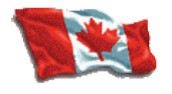 Alberta Chapter and Canadian Section of TWS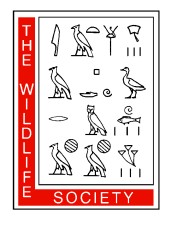 Student Travel Award Application 
     Joint Conference in Canmore, Alberta, 22–24 March 2019Application Deadline: 5 February 2019Contact Information
Presentation InformationSummary of Conference Travel BudgetVerificationThe undersigned assure that the information supplied on the previous page and on attached documents is true, that the applicant meets the eligibility requirements as stated herein, and that the financial need as stated is accurate.Student Signature	DateAdvisor Signature	DateAir travel$ ____________Vehicle travel$ ____________Accommodations$ ____________Conference registration$ ____________   Total projected costs$ ____________    Funding from other sources$ ____________ Funding requested from the Alberta Chapter and Canadian Section of TWS$ ____________